Платформа-подборщик For Up 300DПростая конструкция и доступная цена навесной кормоуборочной платформы-подборщика For Up 300D для комбайна Дон-680М делают её фаворитом аграриев в течение многих лет. Машина подходит для работы с естественными и сеяными травами. За чистый подбор подвяленного валка отвечают 80 сдвоенных подбирающих пальцев. Для работы на естественных сенокосах в машине предусмотрена система копирования рельефа. Её обеспечивает подвижный механизм, независимый от платформы со шнеком. Такая конструкция не требует сложной электроники. Это позволяет эксплуатировать машину с кормоуборочными комбайнами, не оборудованными системой электрогидравлического копирования рельефа.Платформа-подборщик For Up 300D идеально подходит для сельхозтоваропроизводителей, заинтересованных в надежной и производительной машине, легкой в эксплуатации и не требующей сложного ремонта в случае неисправностей.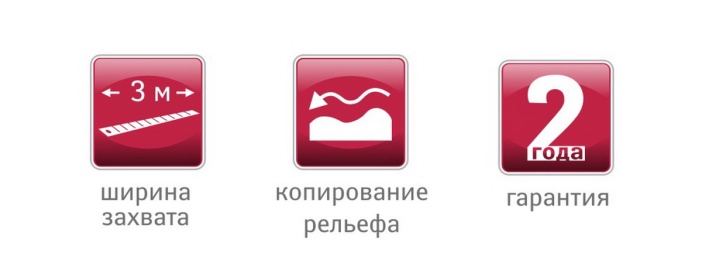 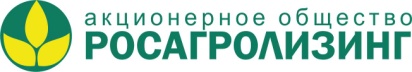 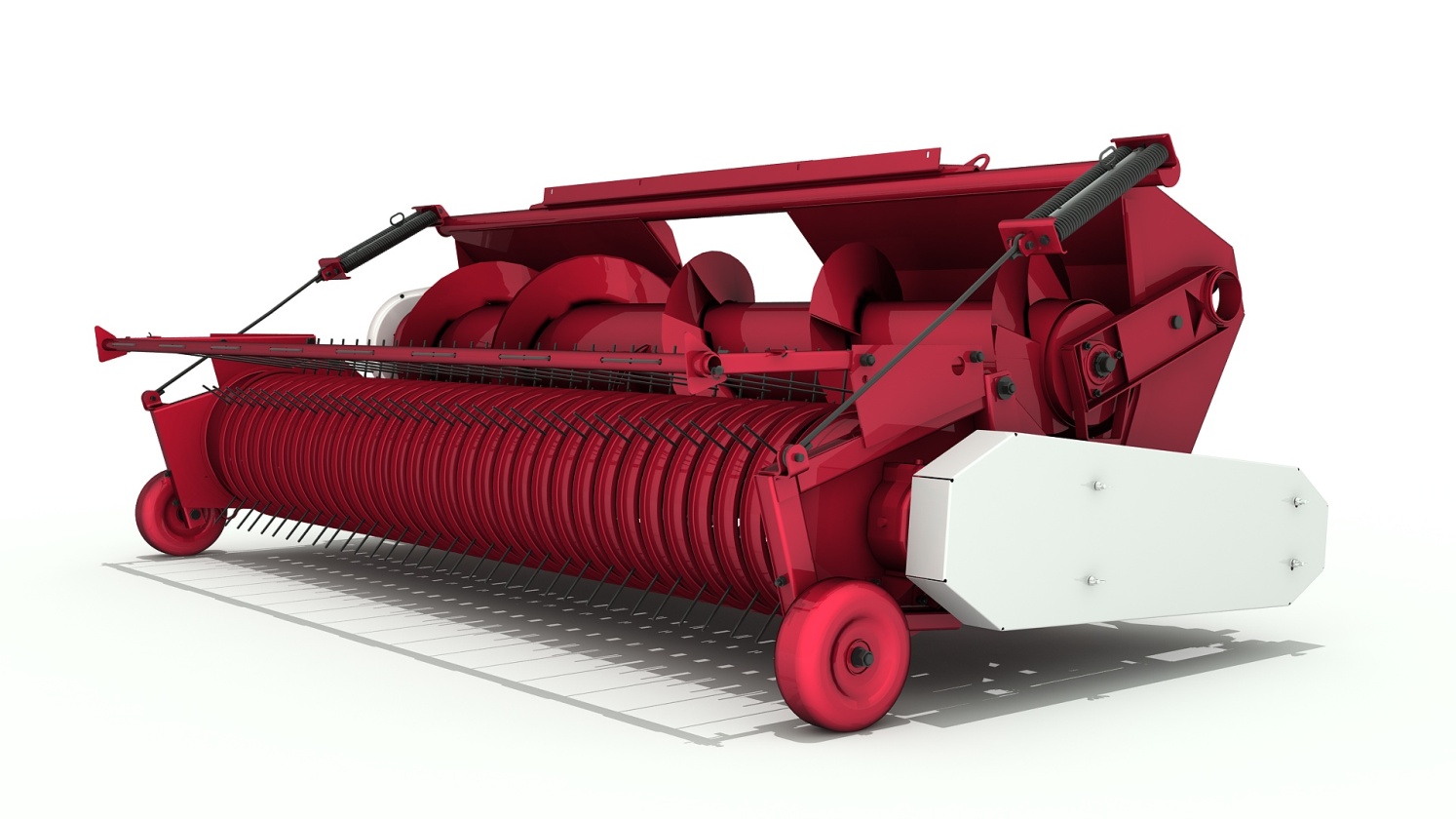 Качественные преимущества платформы-подборщика For Up 300D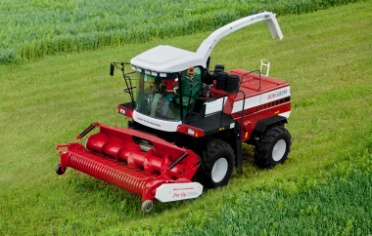 Проверенный временемШироко известный кормоуборочный подборщик For Up 300D выпускается с 2003г. Он отличается простой конструкцией, низкой ценой, доступностью запчастей, что позволяет его реализовывать в небольшие хозяйства, которые начинают свой бизнес в животноводстве или в отдаленные хозяйства. Им нужны простые и надежные машины, ремонт которых при необходимости можно будет осуществить самостоятельно, без привлечения высококвалифицированных сервисных инженеров.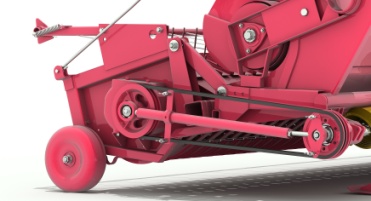 Копирование рельефаКонструктивно кормоуборочный подборщик For Up 300D состоит из 2-х отдельных блоков – платформы, жестко соединенной с питающим, и отдельно - с подвижным подборщиком. Благодаря этому подборщик независимо от платформы со шнеком копирует рельеф поля, что позволяет его эксплуатировать с комбайном, необорудованным системой СКРП. Данный факт позволяет работать с простым и недорогим кормоуборочным комбайном без сложной электроники.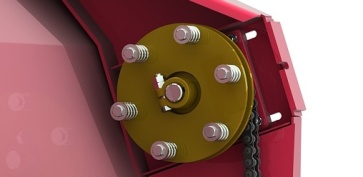 Защита от нештатных ситуацийВ приводе шнека применена фрикционная муфта, защищающая привод комбайна от повреждений в случае возникновения нештатных ситуаций. Технические характеристикиТехнические характеристикиМодельRSM–100.72Агрегатируется с комбайном«Дон-680»Тип подбирающего механизмабарабанно-грабельныйГабаритные размеры (длина*ширина*высота), мм1800х3525х1280Ширина захвата, м3,0Тип пальцевпружинные, сдвоенныеТип шнекаобычныйЧастота вращения шнека, об/мин173,4Частота вращения подбирающего устройства, об/мин111Нагрузка на опорное колесо, Н (кгс)400 (40)Диапазон продольного и поперечного копирования по колесу, не менее, мм±200Масса сухая конструктивная, кг950±25